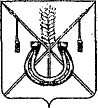 АДМИНИСТРАЦИЯ КОРЕНОВСКОГО ГОРОДСКОГО ПОСЕЛЕНИЯКОРЕНОВСКОГО РАЙОНАПОСТАНОВЛЕНИЕот 20.05.2024  		                                                  			  № 676г. КореновскОб утверждении отчета о реализации муниципальнойпрограммы Кореновского городского поселения Кореновскогорайона «Обеспечение жильем молодых семейна 2023 – 2025 годы» за 2023 годВ соответствии с постановлением администрации Кореновского городского поселения Кореновского района от 19 декабря 2023 года                              № 1720 «Об утверждении Порядка принятия решения о разработке, формировании, реализации и оценке эффективности реализации муниципальных программ Кореновского городского поселения Кореновского района», администрация Кореновского городского поселения Кореновского района             п о с т а н о в л я е т:1. Утвердить отчет о реализации муниципальной программы «Обеспечение жильем молодых семей на 2023 – 2025 годы» за 2023 год, утвержденной постановлением администрации Кореновского городского поселения Кореновского района от 01 ноября 2023 года № 1381 «Об утверждении муниципальной программы Кореновского городского поселения Кореновского района «Обеспечение жильем молодых семей на 2023 – 2025 годы» (с изменением от 26 декабря 2023 года № 1777, от 05 февраля 2024 года                 № 161).2. Общему отделу администрации Кореновского городского поселения Кореновского района (Козыренко) официально опубликовать настоящее постановление и обеспечить его размещение на официальном сайте администрации Кореновского городского поселения Кореновского района в информационно-телекоммуникационной сети «Интернет».3. Контроль за выполнением настоящего постановления возложить                             на заместителя главы Кореновского городского поселения Кореновского                  района С.Г. Чепурного.4. Постановление вступает в силу после его официального опубликования. ГлаваКореновского городского поселенияКореновского района                                                                           М.О. ШутылевОТЧЕТо реализации мероприятий муниципальной программыКореновского городского поселения Кореновского района                        «Обеспечение жильем молодых семей на 2023 – 2025 годы» за 2023 годМуниципальная программа «Обеспечение жильем молодых семей                 на 2023 – 2025 годы» была утверждена постановлением администрации Кореновского городского поселения Кореновского района 01 ноября 2023 года № 1381 «Об утверждении муниципальной программы Кореновского городского поселения Кореновского района «Обеспечение жильем молодых семей                   на 2023 – 2025 годы» (с изменением от 26 декабря 2023 года № 1777,                                   от 05 февраля  2024 года № 161)». В 2023 году в рамках реализации Программы предусматривалось выполнение мероприятий по обеспечению предоставления молодым семьям – участникам Программы социальных выплат на приобретение (строительство) жилья (далее – социальные выплаты), создание условий для привлечения молодыми семьями собственных средств, дополнительных финансовых средств кредитных и других организаций, предоставляющих кредиты и займы, в том числе ипотечных жилищных кредитов, для приобретения жилого помещения или строительства индивидуального жилого дома. Финансирование мероприятий Программы в 2023 году осуществлялось за счет средств федерального, краевого бюджетов и за счет средств бюджета Кореновского городского поселения Кореновского района. Реализация Программы произведена в полном объеме. Выделенные на реализацию денежные средства освоены полностью (приложение № 1).Проведена оценка эффективности реализации мероприятий ведомственной целевой программы Кореновского городского                                 поселения Кореновского района «Обеспечение жильем молодых семей на                     2023 – 2025 годы» за 2023 год (приложение № 2).Исполняющий обязанности начальника отдела имущественных и земельных отношений администрации Кореновского городского поселения Кореновского района                                                         Е.В. Разгадова АНАЛИЗобъемов финансирования мероприятий муниципальнойпрограммы Кореновского городского поселения Кореновского района «Обеспечение жильем молодых семей на 2023 – 2025 годы» за 2023 годИсполняющий обязанности начальника отдела имущественных и земельных отношений администрации Кореновского городского поселения Кореновского района                                                         Е.В. РазгадоваОЦЕНКАэффективности реализации мероприятий муниципальнойпрограммы Кореновского городского поселения Кореновского района «Обеспечение жильем молодых семей на 2023 – 2025 годы» за 2023 годИсполняющий обязанности начальника отдела имущественных и земельных отношений администрации Кореновского городского поселения Кореновского района                                                         Е.В. РазгадоваПРИЛОЖЕНИЕУТВЕРЖДЕНпостановлением администрацииКореновского городского поселения Кореновского районаот 20.05.2024 № 676ПРИЛОЖЕНИЕ №1к отчету о реализации мероприятиймуниципальной программы Кореновского городского поселения Кореновского района «Обеспечение жильем молодых семей                                        на 2023 – 2025 годы» за 2023 год№ п/пНаименова-ние задачи, мероприя-тияИсточник финанси-рованияОбъем финансирования, тыс.руб.Объем финансирования, тыс.руб.Объем финансирования, тыс.руб.Объем финансирования, тыс.руб.Исполнитель мероприятия№ п/пНаименова-ние задачи, мероприя-тияИсточник финанси-рованияплановое  значениефактическое значениеотклонениеотклонениеИсполнитель мероприятия№ п/пНаименова-ние задачи, мероприя-тияИсточник финанси-рованияплановое  значениефактическое значениетыс.руб.- / +%Исполнитель мероприятия123456781.Софинансиро-вание расходных обязательств муниципальных образований по предоставлению социальных выплат молодым семьям на приобретение (строительство) жильяКраевой бюджет495,6495,6--Министерство топливно-энергетического комплекса и жилищно-коммунального хозяйства Краснодарского края1.Софинансиро-вание расходных обязательств муниципальных образований по предоставлению социальных выплат молодым семьям на приобретение (строительство) жильяФедеральный бюджет398,9398,9--Министерство топливно-энергетического комплекса и жилищно-коммунального хозяйства Краснодарского края1.Софинансиро-вание расходных обязательств муниципальных образований по предоставлению социальных выплат молодым семьям на приобретение (строительство) жильяМестный бюджет647,7647,7--Администрация Кореновского городского поселенияКореновского районаИтого по ПрограммеИтого по Программе1542,01542,0--ПРИЛОЖЕНИЕ № 2к отчету о реализации мероприятиймуниципальной программы Кореновского городского поселения Кореновского района «Обеспечение жильем молодых семей на                                 2023 – 2025 годы» за 2023 год№ п/пПоказатели результативностиФактические объемы финансирования (суммарно по всем источникам),тыс.руб.Фактическое значение показателя (индикатора)  результативности в натуральном или стоимостном выражении,тыс.руб.Эффектив-ность реализации%1234ДЦП (5=4/3)1Софинансирование расходных обязательств муниципальных образований по предоставлению социальных выплат молодым семьям на приобретение (строительство) жилья1542,01542,0100